九州労災病院　看護部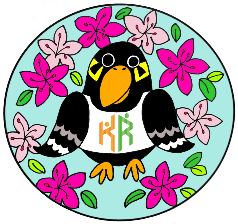 　インターシップ開催のお知らせ　看護学生の皆さんを対象にインターンシップを開催します。インターンシップに参加し、ご自身が抱いている病院のイメージを確認してみませんか？皆さんのご応募をお待ちしています。　ね ら い ：  職場体験（シャドーイング）を通して、九州労災病院の特徴や職場環境を知り、看護師としての準備や心構えが出来ます。　　開催日時 ：  令和　5年　8月21日（月）９：30～16：00　　　　　　　    ※定員（先着順）になり次第、締め切ります。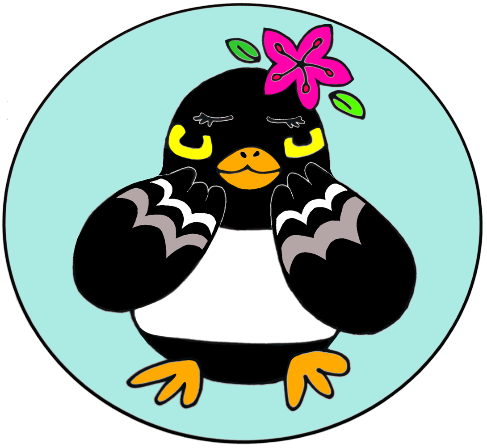 開催場所 ：　九州労災病院　病棟　　　　　　　　　　　プログラム内容　　　　　○全体オリエンテーション　　　　　○看護部概要説明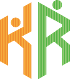 　　　　　○職場体験　シャドーイング　　　　　○病院見学　　　　　○全体意見交換会　　参加対象 ：  令和6年３月に看護師及び助産師等養成機関を卒業見込みの方。　　参加費用 ：  無 料（交通費は自己負担となります）　　その他 ：  ユニフォーム（ネームプレート）は、現在学校で使用している実習衣を着用してください。院内はマスク着用して下さい。　　　　　　　   昼食は、各自でご用意ください。　　　　　　　     ※院内の売店、レストラン、ドトールコーヒーのご利用も可能です。　　応募方法 ：  別紙参加申込書に必要事項を記入の上、総務課あてにご郵送ください。　　申込期限 ：  令和　5年　8月　14日（月）※参加決定の通知はE-Mail、電話で行います。　　その他 ：  ご不明な点等ありましたら、下記（総務課）までお気軽にご連絡ください。　　申込先 ：  〒800-0296　北九州市小倉南区曽根北町１－１　　　　　　　　     九州労災病院　総務課　奥田TEL 093-471-1121（内線5051）　 E-Mail：krosai.geaf-k@kyushuh.johas.go.jp九州労災病院　看護部　インターシップ申込書令和　5年　　月　　日個人情報の保護に関する誓約書　個人情報保護に関する法律に基づき、職場体験に際して知り得た個人情報については、今回の体験以外、第三者に漏らさない等プライバシーの保護に留意することを誓約します。申込者署名　　　　　　　　　　　　　　　㊞フリガナ氏　　名（　男　・　女　）生年月日　　　年　　　　月　　　　日生　（満　　　歳）在籍校名看護師及び助産師等養成機関卒業見込み年月令和　　　年　　　月　卒業見込み現住所〒　　　－　　　　　　TEL　　　　－　　　　－　　　　平日日中の連絡先当院から連絡を差し上げる場合があります。連絡のつきやすい番号を記入ください。TEL　　　　　－　　　　　－　　　　　　（自宅・携帯・（　　　　））ﾒｰﾙｱﾄﾞﾚｽ＠職場体験に応募した動機職場体験の要望